Publicado en Canarias el 12/06/2018 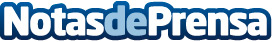 102 insolventes se acogen a la Ley de la Segunda Oportunidad en CanariasEl 87,2% de todos los casos los ha tramitado Repara tu Deuda, quien ostenta el 100% de éxito en los casos finalizadosDatos de contacto:David Guerrero655956735Nota de prensa publicada en: https://www.notasdeprensa.es/102-insolventes-se-acogen-a-la-ley-de-la Categorias: Canarias http://www.notasdeprensa.es